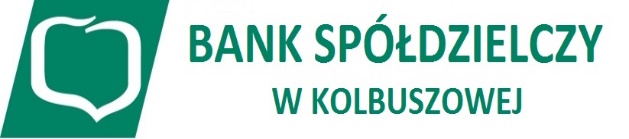 FORMULARZ REKLAMACJI / ZGŁOSZENIA*Numer rachunku: |_ _|_ _| |_ _|_ _|_ _|_ _| |_ _|_ _|_ _|_ _| |_ _|_ _|_ _|_ _| |_ _|_ _|_ _|_ _| |_ _|_ _|_ _|_ _| |_ _|_ _|_ _|_ _|Dane posiadacza rachunku:*Kanał dostępu, poprzez który realizowano operację*:rodzaj operacji (np. przelew, lokata, zlecenie stałe)Opis reklamacji:Sposób przekazania odpowiedzi przez Bank na reklamację**:Potwierdzenie przyjęcia reklamacji przez Bank:*  Pozostawić właściweimionanazwiskonazwiskoPESEL  |_ _|_ _|_ _|_ _|_ _|_ _|_ _|_ _|_ _|_ _|_ _|*imię nazwisko, adres/nazwa i siedziba FirmyNIP  |__|__|__|__|__|__|__|__|__|__||__|__|__|__|__|__|__|__|__|__|__|__|REGON|__|__|__|__|__|__|__|_|__|__|__|__|__|__|__|__|__|__|__|_|__|__|__|Reklamacja transakcji na rachunkuPESEL  |_ _|_ _|_ _|_ _|_ _|_ _|_ _|_ _|_ _|_ _|_ _|*imię nazwisko, adres/nazwa i siedziba FirmyNIP  |__|__|__|__|__|__|__|__|__|__||__|__|__|__|__|__|__|__|__|__|__|__|REGON|__|__|__|__|__|__|__|_|__|__|__|__|__|__|__|__|__|__|__|_|__|__|__|Reklamacja transakcji na rachunkuData reklamowanej transakcji: |_ _|_ _|-|_ _|_ _|-|_ _|_ _|_ _|_ _|Data reklamowanej transakcji: |_ _|_ _|-|_ _|_ _|-|_ _|_ _|_ _|_ _|Data reklamowanej transakcji: |_ _|_ _|-|_ _|_ _|-|_ _|_ _|_ _|_ _|Kwota reklamowanej  transakcji ……………………………  złotychKwota reklamowanej  transakcji ……………………………  złotychKwota reklamowanej  transakcji ……………………………  złotych     WWWPLACÓWKA BANKUZakres reklamacji  (prosimy o zaznaczenie tylko jednego z poniższych punktów):Zakres reklamacji  (prosimy o zaznaczenie tylko jednego z poniższych punktów):Powyższa transakcja nie była dokonana przeze mnie/ i nikogo nie upoważniłem/am/ do jej dokonaniaDokonałem/am/  tylko jednej transakcji, natomiast zostałem/am/ obciążony/na podwójnieKwota dokonanej transakcji wynosi ………………………… złotych, a nie ………………………….. złotych         Inne: listownie na adres:                     mailem na adres (pismo w formie PDF): miejscowość, datapodpis posiadacza rachunku/pełnomocnikamiejscowość, data stempel funkcyjny i podpis pracownika przyjmującego reklamację 